Chapter 19MIRI EngineeringIn this chapter…IntroductionThe MIRI Engineering templates/modes are used for calibration observations for the MIRI detectors.  These observations may be to obtain darks, internal flat fields, wavelength calibrations, coronagraphic photometric calibrations,or to perform anneals. The parameters described in this section are used to specify the Observations for MIRI Engineering modes. More complete descriptions of the detector readout parameters, filters, detector characteristics, etc. are available in the MIRI Instrument Handbook.The following fields are defined in Chapter 5: Observation Number (5.1), Observation Label (5.2), Observation Comments (5.3), Target Name (5.4), and Observation-Level Special Requirements (5.5), and will not be discussed in this Chapter.The MIRI Engineering templates consist of the following parameters:DarkThese parameters are required to obtain Dark observations. Note that this type of observation can be obtained as a parallel to normal science observations [MIR0146].DetectorDETECTOR [DETECTOR] = IMAGER [MIR0147], MRS [MIR0148] This parameter specifies the detector that is to be used.For developers: users can specify one or more combinations of the parameters below for DARKs [MIR0334].Number of ExposuresNUMBER OF EXPOSURES [NEXP] specifies the number of times the dark exposure is to be repeated [MIR0149].19.2.3 SubarraySUBARRAY [SUBARRAY] = FULL [MIR0098], BRIGHTSKY [MIR0099], SUB256 [MIR0295], SUB128 [MIR0296], SUB64 [MIR0297], SUBPRISM [MIR0474], MASK1550 [MIR0475], MASK1140 [MIR0476], MASK1065 [MIR0477], MASKLYOT [MIR0478]This parameter specifies the region of the detector that is to be read out.  See Table 19-1 for details. Note that this parameter is only valid for DETECTOR=IMAGER [MIR0479].Table 19- Subarrays for MIRI Dark Exposure DurationThe following parameters define a dark exposure [MIR0150]. Readout patternREADOUT PATTERN [READOUT PATTERN] = SLOW [MIR0153], FAST [MIR0154], FASTGRPAVG [MIR0456], FASTINTAVG [MIR0457]This field specifies the readout pattern to be used to obtain the data. FAST is used for bright targets and long wavelength imaging, SLOW is used for faint targets, deep imaging, and MRS spectroscopy, FASTGRPAVG and  FASTINTAVG are used for bright targets and to decrease the data rate.  Number of GroupsFor DETECTOR = IMAGER, specify the following:NUMBER OF GROUPS [NGROUPS] specifies the number of groups in an integration [MIR0151].For DETECTOR = MRS, specify the following:NUMBER OF GROUPS LONG [NGROUPSLONG] specifies the number of groups in an integration on the long wavelength detector [MIR0479].NUMBER OF GROUPS SHORT [NGROUPSSHORT] specifies the number of groups in an integration on the short wavelength detector [MIR0100].If READOUT PATTERN = FASTGRPAVG, then the number of groups should be greater than 16 [MIR0101] and a multiple of 4 [MIR0102]. If READOUT PATTERN = FASTINTAVG, then the number of groups should be 1 [MIR0480]. Number of integrationsFor DETECTOR = IMAGER, specify the following:NUMBER OF INTEGRATIONS [NINTS] field specifies the number of times the integration is repeated [MIR0152].For DETECTOR = MRS, specify the following:NUMBER OF INTEGRATIONS LONG [NINTSLONG] field specifies the number of times the integration is repeated on the long wavelength detector [MIR0481].NUMBER OF INTEGRATIONS SHORT [NINTSSHORT] field specifies the number of times the integration is repeated on the short wavelength detector [MIR0482].If READOUT PATTERN = FASTINTAVG, then the number of integrations should be a multiple of 4 [MIR0483].When obtaining data, the exposure time for both the LONG and SHORT detectors must be identical. Therefore when the DETECTOR is MRS, the parameters for groups and integrations must conform to the following restriction:	NUMBER OF INTEGRATIONS (LONG) * NUMBER OF GROUPS (LONG) = NUMBER OF INTEGRATIONS(SHORT) * NUMBER OF GROUPS( SHORT) [MIR0103]Imager FlatThese parameters are required to obtain Imager Flat observations. Note that this type of observation cannot be obtained as a parallel to normal science observations [MIR0155], but can be in parallel with slews [MIR0156] except where the parameter LAMP USE = OFF THEN ON [MIR0550], a TARGET NAME is specified [MIR0551], or where GAUSSIAN DITHER = YES [MIR0552].19.3.1	Target NameSelect the TARGET NAME [TBD] [MIR0557] from the list of targets previously entered (see Section 5.4). 19.3.2	Dither PatternGAUSSIAN DITHER = YES [MIR0558], NO [MIR0559]This field indicates if dithering is desired. When set to yes, a 5-position large Gaussian dither (see Figure 19.1) will be used [MIR0560].Note for developer: This is the equivalent of setting the following parameters: PATTERN TYPE = GAUSSIAN, PATTERN SIZE=LARGE, and SUBARRAY=FULL. When set to yes, APT needs to populate the dither_id on the exposure_spec table [MIR0561]. This means that each exposure spec will create a dither record, and add the ID of that record onto the exposure table.19.3.3	Lamp UseLAMP USE = ON ONLY [MIR0562], OFF THEN ON [MIR0563]This field indicates if the calibration is to be executed twice; first with the calibration lamp OFF, then with the calibration lamp ON. This is done in order to permit subtraction of external objects from the lamp on data.  Note that if OFF THEN ON is requested, you will be prompted separately for the NUMBER OF INTEGRATIONS for the OFF exposures and the ON exposures [MIR0564].Note for developer: If LAMP USE = ON ONLY, then populate Lamp Power field in the exposure spec [LAMP_POWER] with ON [MIR0565]. If LAMP USE = OFF THEN ON, then populate Lamp Power field in the exposure spec [LAMP_POWER] with all the OFF exposures then all the ON exposures [MIR0566]. 19.3.4	FiltersFor each filter that you use, specify the name of the filter and the requested exposure parameters  [MIR0567].Filter Select the name of the FILTER [FILTER] (see Table 19-2) you wish to use.Table 19-2 Filters Available for MIRI Imager Internal Flat Observations19.3.4.2	Number of GroupsNUMBER OF GROUPS [NGROUPS] specifies the number of groups in an integration on the imager detector [MIR0568]. The default value is 4 [MIR0569].Note to developer: if NGROUPS is less than 4, APT should issue a stern warning [MIR0570].Number of integrations This field specifies the NUMBER OF INTEGRATIONS [NINTS] to be obtained for each filter [MIR0192].  Note that there is a maximum number for this parameter based on the FILTER selected (see Table 19-2) [MIR0193].Developer's note: The remaining parameters needed to complete the exposure are PATTERN=FAST, SUBARRAY=FULL, and NGROUPS (see Table 19-2); these will be set in the scripts [MIR0571].MRS FlatThese parameters are required to obtain MRS Flat observations. Note that this type of observation cannot be obtained as a parallel to normal science observations [MIR0194], but can be in parallel with slews [MIR0195] except where the parameter LAMP USE = OFF THEN ON [MIR0572], a TARGET NAME is specified [MIR0573], or where GAUSSIAN DITHER = YES [MIR0574].19.4.1	Target NameSelect the TARGET NAME [TBD] [MIR0575] from the list of targets previously entered (see Section 5.4). 19.4.2	Dither PatternGAUSSIAN DITHER = YES [MIR0576], NO [MIR0577]This field indicates if dithering is desired. When set to yes, a 5-position large Gaussian dither (see Figure 19.1) will be used [MIR0578].Note for developer: This is the equivalent of setting the following parameters: PATTERN TYPE = GAUSSIAN, PATTERN SIZE=LARGE, and SUBARRAY=FULL. When set to yes, APT needs to populate the dither_id on the exposure_spec table [MIR0579]. This means that each exposure spec will create a dither record, and add the ID of that record onto the exposure table.19.4.3	Lamp UseLAMP USE = ON ONLY [MIR0580], OFF THEN ON [MIR0581]This field indicates if the calibration is to be executed with the calibration lamp off as well in order to permit subtraction of external objects from the lamp on data.  Note that if OFF THEN ON is requested, you will be prompted separately for the NUMBER OF INTEGRATIONS for the OFF exposures and the ON exposures [MIR0582].Note for developer: If LAMP USE = ON ONLY, then populate Lamp Power field in the exposure spec [LAMP_POWER] with ON [MIR0583]. If LAMP USE = OFF THEN ON, then populate Lamp Power field in the exposure spec [LAMP_POWER] with all the OFF exposures then all the ON exposures [MIR0584]. 19.4.4	WavelengthsFor each wavelength pair you use, specify the name of the wavelength regions and the requested exposure parameters [MIR0585].Wavelength WAVELENGTH1&4 [WAVELENGTH1&4] = SHORT [MIR0200], MEDIUM [MIR0201], LONG [MIR0202]WAVELENGTH2&3 [WAVELENGTH2&3] = SHORT [MIR0196], MEDIUM [MIR0197], LONG [MIR0198]Select the wavelength region (see Table 19-3) you wish to use for channels 1 and 4, and for channels 2 and 3.Table 19-3 Wavelength Regions Available for MIRI MRS Internal Flat Observations19.4.4.2	Number of GroupsNUMBER OF GROUPS LONG [NGROUPSLONG] specifies the number of groups in an integration on the long wavelength detector [MIR0586]. The default value is 4 [MIR0587].NUMBER OF GROUPS SHORT [NGROUPSSHORT] specifies the number of groups in an integration on the short wavelength detector [MIR0588]. The default value is 4 [MIR0589].Note to developer: if NGROUPS LONG or SHORT is less than 4, APT should issue a stern warning [MIR0590]. Number of integrations NUMBER OF INTEGRATIONS LONG [NINTSLONG] field specifies the number of times the integration is repeated on the long wavelength detector [MIR0206].NUMBER OF INTEGRATIONS SHORT [NINTSSHORT] field specifies the number of times the integration is repeated on the short wavelength detector [MIR0207].Developer's note: The remaining parameters needed to complete the exposure are PATTERN=FAST, SUBARRAY=FULL, NGROUPSLONG=8, and NGROUPSSHORT=8; these will be set in the scripts [MIR0591].AnnealThis parameter is required to obtain Anneal observations. Note that this type of observation can be obtained as a parallel to normal science observations [MIR0208].Detector anneals will be performed to treat cosmic ray damage.  During the anneals, MIRI will be heated up to ~15-20K above its nominal operating temperature and will not be useable.Detector DETECTOR [DETECTOR] = IMAGER [MIR0209], MRSLONG [MIR0210], MRSSHORT [MIR0211]This parameter specifies the detector that is to be used.Wavelength CalibrationThese parameters are required to obtain Wavelength Calibration observations. Details are TBD.19.7	Coronagraphic Photometric CalibrationThe Coronagraphic Photometric Calibration observation will use a 4-points-of-light strategy to improve sampling of the PSF in multiple locations on the detector.  Those points are described in Table 19-4 below. At each of these points, the entire Dither pattern selected below will be executed [MIR0491].Table 19-4 Points-of-Light for Coronagraphic Photometric Calibration ObservationsNote for developers: This pattern will be implemented as a canned mosaic, and no further mosaic parameters should be allowed [MIR0287]. APT should default to include a NO PARALLEL special requirement when the template is created [MIR0288], but the user should be allowed to remove it if necessary [MIR0289].The following parameters are used for Coronagraphic Photometric Calibration exposures.19.7.1 Target NameSelect the TARGET NAME [TBD] from the list of targets previously entered (see Section 5.4). [MIR0010] 19.7.2 Dither PatternCoronagraphic Photometric Calibrations with the JWST will require dithering.  A Gaussian dither pattern of a user selectable size will be available for MIRI Coronagraphic Photometric Calibration observations. The dither pattern will be executed at each of the points-of-light defined above [MIR0490].The GAUSSIAN pattern is shown in Figure 19.1, and is designed for observing bright objects on small subarrays. To provide optimized sub-pixel sampling, this pattern should be used in conjunction with the sub-pixel sampling option.Figure 19. The GAUSSIAN Pattern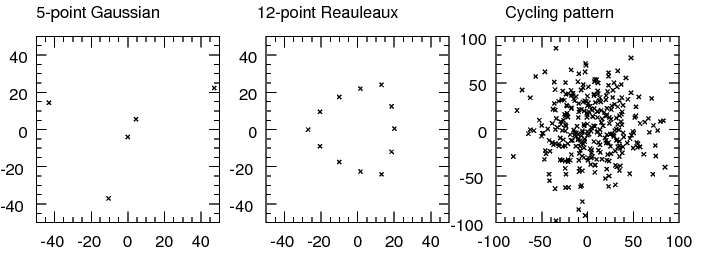 The origin is the aperture center.19.7.2.1	Pattern SizePATTERN SIZE [PATTERN_SIZE] = DEFAULT (default) [MIR0290], SMALL [MIR0291], MEDIUM [MIR0292]This parameter specifies that all exposures are to be done with the same dithering pattern (SMALL or MEDIUM). When the pattern size is not specified by the user the DEFAULT pattern will be used based upon the choice of filter. For the F560W, the SMALL size will be used, while for all other filters the MEDIUM size will be used.19.7.2.2	Subpixel SamplingSUBPIXEL SAMPLING [SUBPIXEL_SAMPLING] = YES [MIR0113], NO [MIR0114]This parameter specifies whether or not subpixel sampling (a Parallelogram pattern) will be performed.Note for developers: see Appendix F1 for dithering details.19.7.3 	SubarraySUBARRAY [SUBARRAY] = MASK1550 [MIR0309], MASK1140, [MIR0310] MASK1065 [MIR0311], MASKLYOT [MIR0312]This parameter specifies the region of the detector that is to be used.For a single SUBARRAY observation several filters are allowed [MIR0386]. The following table shows the available FILTERs  for the selected SUBARRAY.19.7.4	FiltersFor each filter that you use, specify the name of the filter and the requested exposure parameters [MIR0253].19.7.4.1 Filter NameSelect the name of each FILTER [FILTER] (see Table 19-5) you wish to use.Table 19-5 Filters Available for MIRI Coronagraphic Photometric CalibrationsWhen multiple filters are selected and PATTERN SIZE = DEFAULT, you should list the filters in order by default pattern size to avoid unnecessary additional visits.19.7.4.2 	Readout PatternREADOUT PATTERN [READOUT PATTERN] = SLOW [MIR0254], FAST [MIR0255]This field specifies the readout pattern to be used to obtain the data. FAST is used for bright targets and long wavelength imaging and SLOW is used for faint targets and deep imaging.19.7.4.3 	Number of GroupsNUMBER OF GROUPS [NGROUPS] specifies the number of groups in an integration [MIR0256].19.7.4.4	Number of IntegrationsNUMBER OF INTEGRATIONS [NINTS] field specifies the number of times the integration is repeated [MIR0257].FieldDetailsValuesNotesDark [MIR0130]Dark [MIR0130]Dark [MIR0130]Dark [MIR0130]Detector [MIR0322]select Detectorchoose from list [MIR0131]Number of Exposures  [MIR0323]specify number of times to repeat the dark exposurenumber [MIR0132]Subarray [MIR0268]specify the subarraychoose from list [MIR0074]See Table 19-1Readout Pattern [MIR0326]select readout patternchoose from list [MIR0135]Number of Groups Long [MIR0458]specify number of groups on the long wavelength detectorNumber [MIR0459]Number of Groups Short [MIR0460]specify number of groups on the short wavelength detectorNumber [MIR0461]Number of Integrations Long [MIR0080]specify number of integrations on the long wavelength detectorNumber [MIR0081]Number of Integrations Short [MIR0082]specify number of integrations on the short wavelength detectorNumber [MIR0083]Imager Flat [MIR0136]Imager Flat [MIR0136]Imager Flat [MIR0136]Imager Flat [MIR0136]Target Name [MIR0538]select Target Namechoose from list [MIR0539]from Target listGaussian Dither [MIR0540]select if Gaussian Dither pattern desiredYES, NO [MIR0541]Lamp Use [MIR0542]select if observation with lamp off is desiredON ONLY, OFF THEN ON [MIR0543]Filter [MIR0328]select Filterchoose from list [MIR0138]See Table 19-2Number of Groups [MIR0553]specify number of groupsNumber [MIR0554]Number of Integrations [MIR0329]specify number of integrationsnumber [MIR0139]MRS Flat [MIR0140]MRS Flat [MIR0140]MRS Flat [MIR0140]MRS Flat [MIR0140]Target Name [MIR0544]select Target Namechoose from list [MIR0545]from Target listGaussian Dither [MIR0546]select if Gaussian Dither pattern desiredYES, NO [MIR0547]Lamp Use [MIR0548]select if observation with lamp off is desiredON ONLY, OFF THEN ON [MIR0549]Wavelength1&4 [MIR0331]specify Wavelengthchoose from list [MIR0142]See Table 19-3Wavelength2&3 [MIR0330]specify Wavelengthchoose from list [MIR0141]Number of Groups Long [MIR0324]specify number of groups on the long wavelength detectorNumber [MIR0325]Number of Groups Short [MIR0133]specify number of groups on the short wavelength detectorNumber [MIR0134]Number of Integrations Long [MIR0332]specify number of integrations on the long wavelength detectorNumber [MIR0143]Number of Integrations Short [MIR0555]specify number of integrations on the short wavelength detectorNumber [MIR0556]Anneal [MIR0144]Anneal [MIR0144]Anneal [MIR0144]Anneal [MIR0144]Detector [MIR0333]select Detectorchoose from list [MIR0145]Wavelength CalibrationWavelength CalibrationWavelength CalibrationWavelength CalibrationTBDCoronagraphic Photometric Calibrations [MIR0327]Coronagraphic Photometric Calibrations [MIR0327]Coronagraphic Photometric Calibrations [MIR0327]Coronagraphic Photometric Calibrations [MIR0327]Target Name [MIR0137]select Target NameChoose from list [MIR0269]From Target listPattern Size [MIR0075]select dither pattern sizechoose from list [MIR0273]Subpixel Sampling [MIR0079]select if sampling desiredYES, NO [MIR0439]Subarray [MIR0440]select Subarraychoose from list [MIR0441]Filter(s) [MIR0442]select filter name(s)choose from list [MIR0084]See Table 19-5Readout Pattern [MIR0472]select readout patternchoose from list [MIR0473]Number of Groups [MIR0085]select number of groupsnumber [MIR0086]Number of Integrations [MIR0097]select number of integrationsnumber [MIR0337]SubarrayRowsColumnsLight Sensitive ColumnsFULL102410321024BRIGHTSKY512968964SUB256256668664SUB128128136132SUB64647268SUBPRISM5127268MASK1550224288284MASK1140224288284MASK1065224288284MASKLYOT304320316FilterCenter Wavelength 0 (m)Filter Bandpass (m)Maximum number of integrationsF560W[MIR0162]5.61.2TBD[MIR0177]F770W[MIR0163]7.72.2TBD[MIR0178]F1000W[MIR0164]10.02.0TBD[MIR0179]F1065C[MIR0165]10.70.5TBD[MIR0180]F1130W[MIR0166]11.30.7TBD[MIR0181]F1140C[MIR0167]11.40.6TBD[MIR0182]F1280W[MIR0168]12.82.4TBD[MIR0183]F1500W[MIR0169]15.03.0TBD[MIR0184]F1550C[MIR0170]15.50.8TBD[MIR0185]F1800W[MIR0171]18.03.0TBD[MIR0186]F2100W[MIR0172]21.05.0TBD[MIR0187]F2300C[MIR0173]23.04.6TBD[MIR0188]F2550W[MIR0174]25.54.0TBD[MIR0189]F2550WR[MIR0175]25.54.0TBD[MIR0190]FND[MIR0342]TBD[MIR0343]P750L[MIR0176]7.5TBD[MIR0191]WavelengthRegionWavelength Ranges  Δ (m)Wavelength Ranges  Δ (m)Wavelength Ranges  Δ (m)Wavelength Ranges  Δ (m)Maximum number of integrationsSHORT4.87-5.827.45-8.9011.47-13.6717.54-21.10TBD[MIR0203]MEDIUM5.62-6.738.61-10.2813.25-15.8020.44-24.72TBD[MIR0204]LONG6.49-7.769.94-11.8715.30-18.2423.84-28.82TBD[MIR0205]MaskX,Y Positions (arcsecs)X,Y Positions (arcsecs)X,Y Positions (arcsecs)X,Y Positions (arcsecs)1234MASK1065-5.94, 5.94 [MIR0278]5.94, 5.94 [MIR0279]5.94, -5.94 [MIR0280]-5.94, -5.94 [MIR0281]MASK1140-5.94, 5.94 [MIR0484]5.94, 5.94 [MIR0485]5.94, -5.94 [MIR0486]-5.94, -5.94 [MIR0487]MASK1550-5.94, 5.94 [MIR0482]5.94, 5.94 [MIR0483]5.94, -5.94 [MIR0484]-5.94, -5.94 [MIR0485]MASKLYOT-6.27, 7.37 [MIR0486]6.27, 7.37 [MIR0488]6.27, -7.37 [MIR0489]-6.27, -7.37 [MIR0490]FilterDefault Pattern SizeFNDMEDIUM[MIR0448]F1000WMEDIUM[MIR0449]F1500WMEDIUM[MIR0305]F560WSMALL[MIR0306]F1065CMEDIUM[MIR0307]F1140CMEDIUM[MIR0127]F1550CMEDIUM[MIR0128]F2300CMEDIUM[MIR0308]SubarrayFilterMASK1065 FND [MIR0313], F1000W [MIR0314], F1500W [MIR0315], F560W [MIR0316], F1065C [MIR0317]MASK1140 FND [MIR0318], F1000W [MIR0319], F1500W [MIR00054], F560W [MIR0265], F1140C [MIR0266]MASK1550FND [MIR0267], F1000W [MIR0066], F1500W [MIR0067], F560W [MIR0068], F1550C [MIR0069]MASKLYOTFND [MIR0248], F1000W [MIR0249], F1500W [MIR0250], F560W [MIR0251], F2300C [MIR0252]FilterCentral Wavelength  (m)Filter Bandpass Δ (m)Maximum Number of IntegrationsF1000W10.02.0TBDF1500W15.03.0TBDF560W5.61.2TBDF2300C23.04.6TBDF1550C15.50.8TBDF1140C11.40.6TBDF1065C10.70.5TBDFNDTBD